ObjednávkaObjednávkaObjednávkaObjednávkaObjednávkaObjednávkaObjednávkaObjednávkaObjednávkaObjednávkaObjednávkaObjednávkaObjednávkaObjednávkaObjednávkaObjednávkaOS16000344OS16000344OS16000344OS16000344OS16000344OS16000344OS16000344OS16000344OS16000344OS16000344Odběratel:Odběratel:Odběratel:Odběratel:Odběratel:IČ: 25007017IČ: 25007017IČ: 25007017IČ: 25007017IČ: 25007017DIČ: CZ25007017DIČ: CZ25007017DIČ: CZ25007017DIČ: CZ25007017DIČ: CZ25007017DIČ: CZ25007017DIČ: CZ25007017DIČ: CZ25007017ObjednávkaObjednávkaObjednávkaObjednávkaObjednávkaObjednávkaObjednávkaObjednávkaObjednávkaObjednávkaObjednávkaObjednávkaObjednávkaObjednávkaObjednávkaObjednávkaOS16000344OS16000344OS16000344OS16000344OS16000344OS16000344OS16000344OS16000344OS16000344OS16000344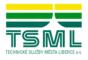 Technické služby města Liberce a.s.Technické služby města Liberce a.s.Technické služby města Liberce a.s.Technické služby města Liberce a.s.Technické služby města Liberce a.s.Technické služby města Liberce a.s.Technické služby města Liberce a.s.Technické služby města Liberce a.s.Technické služby města Liberce a.s.Technické služby města Liberce a.s.Technické služby města Liberce a.s.Technické služby města Liberce a.s.Technické služby města Liberce a.s.Středisko:Středisko:Středisko:Středisko:Středisko:Středisko:Středisko:Středisko:Středisko:050050050050050050050Technické služby města Liberce a.s.Technické služby města Liberce a.s.Technické služby města Liberce a.s.Technické služby města Liberce a.s.Technické služby města Liberce a.s.Technické služby města Liberce a.s.Technické služby města Liberce a.s.Technické služby města Liberce a.s.Technické služby města Liberce a.s.Technické služby města Liberce a.s.Technické služby města Liberce a.s.Technické služby města Liberce a.s.Technické služby města Liberce a.s.Datum vystavení:Datum vystavení:Datum vystavení:Datum vystavení:Datum vystavení:Datum vystavení:Datum vystavení:Datum vystavení:Datum vystavení:14. 9. 201614. 9. 201614. 9. 201614. 9. 201614. 9. 201614. 9. 2016Datum vystavení:Datum vystavení:Datum vystavení:Datum vystavení:Datum vystavení:Datum vystavení:Datum vystavení:Datum vystavení:Datum vystavení:14. 9. 201614. 9. 201614. 9. 201614. 9. 201614. 9. 201614. 9. 2016Erbenova 376/2Erbenova 376/2Erbenova 376/2Erbenova 376/2Datum vystavení:Datum vystavení:Datum vystavení:Datum vystavení:Datum vystavení:Datum vystavení:Datum vystavení:Datum vystavení:Datum vystavení:14. 9. 201614. 9. 201614. 9. 201614. 9. 201614. 9. 201614. 9. 2016Erbenova 376/2Erbenova 376/2Erbenova 376/2Erbenova 376/2Datum dodání:Datum dodání:Datum dodání:Datum dodání:Datum dodání:Datum dodání:Datum dodání:Datum dodání:Datum dodání:16. 9. 201616. 9. 201616. 9. 201616. 9. 201616. 9. 201616. 9. 2016460 08 Liberec 8460 08 Liberec 8460 08 Liberec 8460 08 Liberec 8460 08 Liberec 8460 08 Liberec 8460 08 Liberec 8460 08 Liberec 8460 08 Liberec 8460 08 Liberec 8460 08 Liberec 8460 08 Liberec 8460 08 Liberec 8Datum dodání:Datum dodání:Datum dodání:Datum dodání:Datum dodání:Datum dodání:Datum dodání:Datum dodání:Datum dodání:16. 9. 201616. 9. 201616. 9. 201616. 9. 201616. 9. 201616. 9. 2016460 08 Liberec 8460 08 Liberec 8460 08 Liberec 8460 08 Liberec 8460 08 Liberec 8460 08 Liberec 8460 08 Liberec 8460 08 Liberec 8460 08 Liberec 8460 08 Liberec 8460 08 Liberec 8460 08 Liberec 8460 08 Liberec 8Roční smlouva:Roční smlouva:Roční smlouva:Roční smlouva:Roční smlouva:Roční smlouva:Roční smlouva:Roční smlouva:Roční smlouva:RO15000113RO15000113RO15000113RO15000113RO15000113RO15000113Česká republikaČeská republikaČeská republikaČeská republikaČeská republikaČeská republikaČeská republikaČeská republikaČeská republikaČeská republikaČeská republikaČeská republikaČeská republikaRoční smlouva:Roční smlouva:Roční smlouva:Roční smlouva:Roční smlouva:Roční smlouva:Roční smlouva:Roční smlouva:Roční smlouva:RO15000113RO15000113RO15000113RO15000113RO15000113RO15000113Česká republikaČeská republikaČeská republikaČeská republikaČeská republikaČeská republikaČeská republikaČeská republikaČeská republikaČeská republikaČeská republikaČeská republikaČeská republikaRoční smlouva:Roční smlouva:Roční smlouva:Roční smlouva:Roční smlouva:Roční smlouva:Roční smlouva:Roční smlouva:Roční smlouva:RO15000113RO15000113RO15000113RO15000113RO15000113RO15000113Česká republikaČeská republikaČeská republikaČeská republikaČeská republikaČeská republikaČeská republikaČeská republikaČeská republikaČeská republikaČeská republikaČeská republikaČeská republikaBankovní spojení:Bankovní spojení:Bankovní spojení:Bankovní spojení:Bankovní spojení:639461 / 0100639461 / 0100639461 / 0100639461 / 0100639461 / 0100639461 / 0100639461 / 0100639461 / 0100639461 / 0100639461 / 0100639461 / 0100639461 / 0100639461 / 0100Bankovní spojení:Bankovní spojení:Bankovní spojení:Bankovní spojení:Bankovní spojení:639461 / 0100639461 / 0100639461 / 0100639461 / 0100639461 / 0100639461 / 0100639461 / 0100639461 / 0100639461 / 0100639461 / 0100639461 / 0100639461 / 0100639461 / 0100Bankovní spojení:Bankovní spojení:Bankovní spojení:Bankovní spojení:Bankovní spojení:639461 / 0100639461 / 0100639461 / 0100639461 / 0100639461 / 0100639461 / 0100639461 / 0100639461 / 0100639461 / 0100639461 / 0100639461 / 0100639461 / 0100639461 / 0100Dodavatel:Dodavatel:Dodavatel:Dodavatel:Dodavatel:Dodavatel:IČ:498993174989931749899317498993174989931749899317498993174989931749899317Bankovní spojení:Bankovní spojení:Bankovní spojení:Bankovní spojení:Bankovní spojení:639461 / 0100639461 / 0100639461 / 0100639461 / 0100639461 / 0100639461 / 0100639461 / 0100639461 / 0100639461 / 0100639461 / 0100639461 / 0100639461 / 0100639461 / 0100Dodavatel:Dodavatel:Dodavatel:Dodavatel:Dodavatel:Dodavatel:IČ:498993174989931749899317498993174989931749899317498993174989931749899317IBAN:IBAN:IBAN:IBAN:IBAN:CZ72 0100 0000 0000 0063 9461CZ72 0100 0000 0000 0063 9461CZ72 0100 0000 0000 0063 9461CZ72 0100 0000 0000 0063 9461CZ72 0100 0000 0000 0063 9461CZ72 0100 0000 0000 0063 9461CZ72 0100 0000 0000 0063 9461CZ72 0100 0000 0000 0063 9461CZ72 0100 0000 0000 0063 9461CZ72 0100 0000 0000 0063 9461CZ72 0100 0000 0000 0063 9461CZ72 0100 0000 0000 0063 9461CZ72 0100 0000 0000 0063 9461Dodavatel:Dodavatel:Dodavatel:Dodavatel:Dodavatel:Dodavatel:IČ:498993174989931749899317498993174989931749899317498993174989931749899317IBAN:IBAN:IBAN:IBAN:IBAN:CZ72 0100 0000 0000 0063 9461CZ72 0100 0000 0000 0063 9461CZ72 0100 0000 0000 0063 9461CZ72 0100 0000 0000 0063 9461CZ72 0100 0000 0000 0063 9461CZ72 0100 0000 0000 0063 9461CZ72 0100 0000 0000 0063 9461CZ72 0100 0000 0000 0063 9461CZ72 0100 0000 0000 0063 9461CZ72 0100 0000 0000 0063 9461CZ72 0100 0000 0000 0063 9461CZ72 0100 0000 0000 0063 9461CZ72 0100 0000 0000 0063 9461Dodavatel:Dodavatel:Dodavatel:Dodavatel:Dodavatel:Dodavatel:DIČ:IBAN:IBAN:IBAN:IBAN:IBAN:CZ72 0100 0000 0000 0063 9461CZ72 0100 0000 0000 0063 9461CZ72 0100 0000 0000 0063 9461CZ72 0100 0000 0000 0063 9461CZ72 0100 0000 0000 0063 9461CZ72 0100 0000 0000 0063 9461CZ72 0100 0000 0000 0063 9461CZ72 0100 0000 0000 0063 9461CZ72 0100 0000 0000 0063 9461CZ72 0100 0000 0000 0063 9461CZ72 0100 0000 0000 0063 9461CZ72 0100 0000 0000 0063 9461CZ72 0100 0000 0000 0063 9461DIČ:Bernard ŠkodaBernard ŠkodaBernard ŠkodaBernard ŠkodaBernard ŠkodaBernard ŠkodaBernard ŠkodaBernard ŠkodaBernard ŠkodaBernard ŠkodaBernard ŠkodaBernard ŠkodaBernard ŠkodaBernard ŠkodaBernard ŠkodaBernard ŠkodaBernard ŠkodaBernard ŠkodaBernard ŠkodaBernard ŠkodaBernard ŠkodaBernard ŠkodaBernard ŠkodaBernard ŠkodaBernard ŠkodaZastoupen:Zastoupen:Zastoupen:Mihule Tomáš, Ing.Mihule Tomáš, Ing.Mihule Tomáš, Ing.Mihule Tomáš, Ing.Mihule Tomáš, Ing.Mihule Tomáš, Ing.Mihule Tomáš, Ing.Mihule Tomáš, Ing.Mihule Tomáš, Ing.Mihule Tomáš, Ing.Mihule Tomáš, Ing.Mihule Tomáš, Ing.Mihule Tomáš, Ing.Bernard ŠkodaBernard ŠkodaBernard ŠkodaBernard ŠkodaBernard ŠkodaBernard ŠkodaBernard ŠkodaBernard ŠkodaBernard ŠkodaBernard ŠkodaBernard ŠkodaBernard ŠkodaBernard ŠkodaBernard ŠkodaBernard ŠkodaBernard ŠkodaBernard ŠkodaBernard ŠkodaBernard ŠkodaBernard ŠkodaBernard ŠkodaBernard ŠkodaBernard ŠkodaBernard ŠkodaBernard ŠkodaVedoucí střediska údržby veřejné zeleněVedoucí střediska údržby veřejné zeleněVedoucí střediska údržby veřejné zeleněVedoucí střediska údržby veřejné zeleněVedoucí střediska údržby veřejné zeleněVedoucí střediska údržby veřejné zeleněVedoucí střediska údržby veřejné zeleněVedoucí střediska údržby veřejné zeleněVedoucí střediska údržby veřejné zeleněVedoucí střediska údržby veřejné zeleněVedoucí střediska údržby veřejné zeleněVedoucí střediska údržby veřejné zeleněVedoucí střediska údržby veřejné zeleněBernard ŠkodaBernard ŠkodaBernard ŠkodaBernard ŠkodaBernard ŠkodaBernard ŠkodaBernard ŠkodaBernard ŠkodaBernard ŠkodaBernard ŠkodaBernard ŠkodaBernard ŠkodaBernard ŠkodaBernard ŠkodaBernard ŠkodaBernard ŠkodaBernard ŠkodaBernard ŠkodaBernard ŠkodaBernard ŠkodaBernard ŠkodaBernard ŠkodaBernard ŠkodaBernard ŠkodaBernard ŠkodaVedoucí střediska údržby veřejné zeleněVedoucí střediska údržby veřejné zeleněVedoucí střediska údržby veřejné zeleněVedoucí střediska údržby veřejné zeleněVedoucí střediska údržby veřejné zeleněVedoucí střediska údržby veřejné zeleněVedoucí střediska údržby veřejné zeleněVedoucí střediska údržby veřejné zeleněVedoucí střediska údržby veřejné zeleněVedoucí střediska údržby veřejné zeleněVedoucí střediska údržby veřejné zeleněVedoucí střediska údržby veřejné zeleněVedoucí střediska údržby veřejné zeleněSlovákov 319Slovákov 319Slovákov 319Slovákov 319Slovákov 319Slovákov 319Slovákov 319Slovákov 319Slovákov 319Slovákov 319Slovákov 319Slovákov 319Slovákov 319Slovákov 319Slovákov 319Slovákov 319Slovákov 319Slovákov 319Slovákov 319Slovákov 319Slovákov 319Slovákov 319Slovákov 319Slovákov 319Slovákov 319Slovákov 319Slovákov 319Slovákov 319Slovákov 319Slovákov 319Slovákov 319Slovákov 319Slovákov 319Slovákov 319Slovákov 319Slovákov 319Slovákov 319Slovákov 319Slovákov 319Slovákov 319Slovákov 319Slovákov 319Slovákov 319Slovákov 319Slovákov 319Slovákov 319Slovákov 319Slovákov 319Slovákov 319Slovákov 319Zapsána v obchodním rejstříku vedeném krajským soudem v Ústí nad Labem oddíl B, vložka 877Zapsána v obchodním rejstříku vedeném krajským soudem v Ústí nad Labem oddíl B, vložka 877Zapsána v obchodním rejstříku vedeném krajským soudem v Ústí nad Labem oddíl B, vložka 877Zapsána v obchodním rejstříku vedeném krajským soudem v Ústí nad Labem oddíl B, vložka 877Zapsána v obchodním rejstříku vedeném krajským soudem v Ústí nad Labem oddíl B, vložka 877Zapsána v obchodním rejstříku vedeném krajským soudem v Ústí nad Labem oddíl B, vložka 877Zapsána v obchodním rejstříku vedeném krajským soudem v Ústí nad Labem oddíl B, vložka 877Zapsána v obchodním rejstříku vedeném krajským soudem v Ústí nad Labem oddíl B, vložka 877Zapsána v obchodním rejstříku vedeném krajským soudem v Ústí nad Labem oddíl B, vložka 877Zapsána v obchodním rejstříku vedeném krajským soudem v Ústí nad Labem oddíl B, vložka 877Zapsána v obchodním rejstříku vedeném krajským soudem v Ústí nad Labem oddíl B, vložka 877Zapsána v obchodním rejstříku vedeném krajským soudem v Ústí nad Labem oddíl B, vložka 877Zapsána v obchodním rejstříku vedeném krajským soudem v Ústí nad Labem oddíl B, vložka 877Zapsána v obchodním rejstříku vedeném krajským soudem v Ústí nad Labem oddíl B, vložka 877Zapsána v obchodním rejstříku vedeném krajským soudem v Ústí nad Labem oddíl B, vložka 877Zapsána v obchodním rejstříku vedeném krajským soudem v Ústí nad Labem oddíl B, vložka 877Zapsána v obchodním rejstříku vedeném krajským soudem v Ústí nad Labem oddíl B, vložka 877Zapsána v obchodním rejstříku vedeném krajským soudem v Ústí nad Labem oddíl B, vložka 877Slovákov 319Slovákov 319Slovákov 319Slovákov 319Slovákov 319Slovákov 319Slovákov 319Slovákov 319Slovákov 319Slovákov 319Slovákov 319Slovákov 319Slovákov 319Slovákov 319Slovákov 319Slovákov 319Slovákov 319Slovákov 319Slovákov 319Slovákov 319Slovákov 319Slovákov 319Slovákov 319Slovákov 319Slovákov 319Zapsána v obchodním rejstříku vedeném krajským soudem v Ústí nad Labem oddíl B, vložka 877Zapsána v obchodním rejstříku vedeném krajským soudem v Ústí nad Labem oddíl B, vložka 877Zapsána v obchodním rejstříku vedeném krajským soudem v Ústí nad Labem oddíl B, vložka 877Zapsána v obchodním rejstříku vedeném krajským soudem v Ústí nad Labem oddíl B, vložka 877Zapsána v obchodním rejstříku vedeném krajským soudem v Ústí nad Labem oddíl B, vložka 877Zapsána v obchodním rejstříku vedeném krajským soudem v Ústí nad Labem oddíl B, vložka 877Zapsána v obchodním rejstříku vedeném krajským soudem v Ústí nad Labem oddíl B, vložka 877Zapsána v obchodním rejstříku vedeném krajským soudem v Ústí nad Labem oddíl B, vložka 877Zapsána v obchodním rejstříku vedeném krajským soudem v Ústí nad Labem oddíl B, vložka 877Zapsána v obchodním rejstříku vedeném krajským soudem v Ústí nad Labem oddíl B, vložka 877Zapsána v obchodním rejstříku vedeném krajským soudem v Ústí nad Labem oddíl B, vložka 877Zapsána v obchodním rejstříku vedeném krajským soudem v Ústí nad Labem oddíl B, vložka 877Zapsána v obchodním rejstříku vedeném krajským soudem v Ústí nad Labem oddíl B, vložka 877Zapsána v obchodním rejstříku vedeném krajským soudem v Ústí nad Labem oddíl B, vložka 877Zapsána v obchodním rejstříku vedeném krajským soudem v Ústí nad Labem oddíl B, vložka 877Zapsána v obchodním rejstříku vedeném krajským soudem v Ústí nad Labem oddíl B, vložka 877Zapsána v obchodním rejstříku vedeném krajským soudem v Ústí nad Labem oddíl B, vložka 877Zapsána v obchodním rejstříku vedeném krajským soudem v Ústí nad Labem oddíl B, vložka 877463 31 Mníšek - Chrastava463 31 Mníšek - Chrastava463 31 Mníšek - Chrastava463 31 Mníšek - Chrastava463 31 Mníšek - Chrastava463 31 Mníšek - Chrastava463 31 Mníšek - Chrastava463 31 Mníšek - Chrastava463 31 Mníšek - Chrastava463 31 Mníšek - Chrastava463 31 Mníšek - Chrastava463 31 Mníšek - Chrastava463 31 Mníšek - Chrastava463 31 Mníšek - Chrastava463 31 Mníšek - Chrastava463 31 Mníšek - Chrastava463 31 Mníšek - Chrastava463 31 Mníšek - Chrastava463 31 Mníšek - Chrastava463 31 Mníšek - Chrastava463 31 Mníšek - Chrastava463 31 Mníšek - Chrastava463 31 Mníšek - Chrastava463 31 Mníšek - Chrastava463 31 Mníšek - ChrastavaZapsána v obchodním rejstříku vedeném krajským soudem v Ústí nad Labem oddíl B, vložka 877Zapsána v obchodním rejstříku vedeném krajským soudem v Ústí nad Labem oddíl B, vložka 877Zapsána v obchodním rejstříku vedeném krajským soudem v Ústí nad Labem oddíl B, vložka 877Zapsána v obchodním rejstříku vedeném krajským soudem v Ústí nad Labem oddíl B, vložka 877Zapsána v obchodním rejstříku vedeném krajským soudem v Ústí nad Labem oddíl B, vložka 877Zapsána v obchodním rejstříku vedeném krajským soudem v Ústí nad Labem oddíl B, vložka 877Zapsána v obchodním rejstříku vedeném krajským soudem v Ústí nad Labem oddíl B, vložka 877Zapsána v obchodním rejstříku vedeném krajským soudem v Ústí nad Labem oddíl B, vložka 877Zapsána v obchodním rejstříku vedeném krajským soudem v Ústí nad Labem oddíl B, vložka 877Zapsána v obchodním rejstříku vedeném krajským soudem v Ústí nad Labem oddíl B, vložka 877Zapsána v obchodním rejstříku vedeném krajským soudem v Ústí nad Labem oddíl B, vložka 877Zapsána v obchodním rejstříku vedeném krajským soudem v Ústí nad Labem oddíl B, vložka 877Zapsána v obchodním rejstříku vedeném krajským soudem v Ústí nad Labem oddíl B, vložka 877Zapsána v obchodním rejstříku vedeném krajským soudem v Ústí nad Labem oddíl B, vložka 877Zapsána v obchodním rejstříku vedeném krajským soudem v Ústí nad Labem oddíl B, vložka 877Zapsána v obchodním rejstříku vedeném krajským soudem v Ústí nad Labem oddíl B, vložka 877Zapsána v obchodním rejstříku vedeném krajským soudem v Ústí nad Labem oddíl B, vložka 877Zapsána v obchodním rejstříku vedeném krajským soudem v Ústí nad Labem oddíl B, vložka 877Dodací podmínky:Dodací podmínky:Dodací podmínky:Dodací podmínky:Dodací podmínky:Dodací podmínky:Do 14 dnůDo 14 dnůDo 14 dnůDo 14 dnůDo 14 dnůDo 14 dnůDo 14 dnůDo 14 dnůDo 14 dnůDo 14 dnůDo 14 dnůDo 14 dnůDo 14 dnůDodací podmínky:Dodací podmínky:Dodací podmínky:Dodací podmínky:Dodací podmínky:Dodací podmínky:Do 14 dnůDo 14 dnůDo 14 dnůDo 14 dnůDo 14 dnůDo 14 dnůDo 14 dnůDo 14 dnůDo 14 dnůDo 14 dnůDo 14 dnůDo 14 dnůDo 14 dnůDodací podmínky:Dodací podmínky:Dodací podmínky:Dodací podmínky:Dodací podmínky:Dodací podmínky:Do 14 dnůDo 14 dnůDo 14 dnůDo 14 dnůDo 14 dnůDo 14 dnůDo 14 dnůDo 14 dnůDo 14 dnůDo 14 dnůDo 14 dnůDo 14 dnůDo 14 dnůZastoupen:Zastoupen:Zastoupen:Zastoupen:Zastoupen:Zastoupen:Zastoupen:Platební podmínky:Platební podmínky:Platební podmínky:Platební podmínky:Platební podmínky:Platební podmínky:Převodním příkazemPřevodním příkazemPřevodním příkazemPřevodním příkazemPřevodním příkazemPřevodním příkazemPřevodním příkazemPřevodním příkazemPřevodním příkazemPřevodním příkazemPřevodním příkazemPřevodním příkazemPřevodním příkazemZastoupen:Zastoupen:Zastoupen:Zastoupen:Zastoupen:Zastoupen:Zastoupen:Platební podmínky:Platební podmínky:Platební podmínky:Platební podmínky:Platební podmínky:Platební podmínky:Převodním příkazemPřevodním příkazemPřevodním příkazemPřevodním příkazemPřevodním příkazemPřevodním příkazemPřevodním příkazemPřevodním příkazemPřevodním příkazemPřevodním příkazemPřevodním příkazemPřevodním příkazemPřevodním příkazemPřepravní podmínky:Přepravní podmínky:Přepravní podmínky:Přepravní podmínky:Přepravní podmínky:Přepravní podmínky:Přepravní podmínky:Přepravní podmínky:Přepravní podmínky:Přepravní podmínky:Přepravní podmínky:Přepravní podmínky:Přepravní podmínky:Přepravní podmínky:Přepravní podmínky:Přepravní podmínky:Přepravní podmínky:Přepravní podmínky:1. Objednáváme u Vás následující:1. Objednáváme u Vás následující:1. Objednáváme u Vás následující:1. Objednáváme u Vás následující:1. Objednáváme u Vás následující:1. Objednáváme u Vás následující:1. Objednáváme u Vás následující:1. Objednáváme u Vás následující:1. Objednáváme u Vás následující:1. Objednáváme u Vás následující:1. Objednáváme u Vás následující:1. Objednáváme u Vás následující:1. Objednáváme u Vás následující:1. Objednáváme u Vás následující:1. Objednáváme u Vás následující:1. Objednáváme u Vás následující:1. Objednáváme u Vás následující:1. Objednáváme u Vás následující:1. Objednáváme u Vás následující:1. Objednáváme u Vás následující:1. Objednáváme u Vás následující:1. Objednáváme u Vás následující:1. Objednáváme u Vás následující:1. Objednáváme u Vás následující:1. Objednáváme u Vás následující:1. Objednáváme u Vás následující:1. Objednáváme u Vás následující:1. Objednáváme u Vás následující:1. Objednáváme u Vás následující:1. Objednáváme u Vás následující:1. Objednáváme u Vás následující:1. Objednáváme u Vás následující:1. Objednáváme u Vás následující:1. Objednáváme u Vás následující:1. Objednáváme u Vás následující:1. Objednáváme u Vás následující:1. Objednáváme u Vás následující:1. Objednáváme u Vás následující:1. Objednáváme u Vás následující:1. Objednáváme u Vás následující:1. Objednáváme u Vás následující:1. Objednáváme u Vás následující:1. Objednáváme u Vás následující:1. Objednáváme u Vás následující:1. Objednáváme u Vás následující:1. Objednáváme u Vás následující:1. Objednáváme u Vás následující:1. Objednáváme u Vás následující:1. Objednáváme u Vás následující:1. Objednáváme u Vás následující:Označení a popis dodávkyOznačení a popis dodávkyOznačení a popis dodávkyOznačení a popis dodávkyOznačení a popis dodávkyOznačení a popis dodávkyOznačení a popis dodávkyOznačení a popis dodávkyOznačení a popis dodávkyOznačení a popis dodávkyOznačení a popis dodávkyOznačení a popis dodávkyOznačení a popis dodávkyZakázkaZakázkaZakázkaZakázkaZakázkaZakázkaZakázkaZakázkaZakázkaZakázkaPočet MJPočet MJPočet MJPočet MJPočet MJMJMJCena MJ CZKCena MJ CZKCena MJ CZKCena MJ CZKCena MJ CZKCena MJ CZKCelkem CZKCelkem CZKCelkem CZKCelkem CZK řez a tvarování ŽP do výšky 1,5 m na plochách dle přiloženého seznamu    řez a tvarování ŽP do výšky 1,5 m na plochách dle přiloženého seznamu    řez a tvarování ŽP do výšky 1,5 m na plochách dle přiloženého seznamu    řez a tvarování ŽP do výšky 1,5 m na plochách dle přiloženého seznamu    řez a tvarování ŽP do výšky 1,5 m na plochách dle přiloženého seznamu    řez a tvarování ŽP do výšky 1,5 m na plochách dle přiloženého seznamu    řez a tvarování ŽP do výšky 1,5 m na plochách dle přiloženého seznamu    řez a tvarování ŽP do výšky 1,5 m na plochách dle přiloženého seznamu    řez a tvarování ŽP do výšky 1,5 m na plochách dle přiloženého seznamu    řez a tvarování ŽP do výšky 1,5 m na plochách dle přiloženého seznamu    řez a tvarování ŽP do výšky 1,5 m na plochách dle přiloženého seznamu    řez a tvarování ŽP do výšky 1,5 m na plochách dle přiloženého seznamu    řez a tvarování ŽP do výšky 1,5 m na plochách dle přiloženého seznamu    řez a tvarování ŽP do výšky 1,5 m na plochách dle přiloženého seznamu    řez a tvarování ŽP do výšky 1,5 m na plochách dle přiloženého seznamu    řez a tvarování ŽP do výšky 1,5 m na plochách dle přiloženého seznamu    řez a tvarování ŽP do výšky 1,5 m na plochách dle přiloženého seznamu   XXXXX 932,00XXXXX 932,00XXXXX 932,00XXXXX 932,00XXXXX 932,00m2XXX XXX XXX XXX XXXXX XXXXX XXXXX XXXXX  řez a tvarování ŽP do výšky 1,5 m na plochách dle přiloženého seznamu    řez a tvarování ŽP do výšky 1,5 m na plochách dle přiloženého seznamu    řez a tvarování ŽP do výšky 1,5 m na plochách dle přiloženého seznamu    řez a tvarování ŽP do výšky 1,5 m na plochách dle přiloženého seznamu    řez a tvarování ŽP do výšky 1,5 m na plochách dle přiloženého seznamu    řez a tvarování ŽP do výšky 1,5 m na plochách dle přiloženého seznamu    řez a tvarování ŽP do výšky 1,5 m na plochách dle přiloženého seznamu    řez a tvarování ŽP do výšky 1,5 m na plochách dle přiloženého seznamu    řez a tvarování ŽP do výšky 1,5 m na plochách dle přiloženého seznamu    řez a tvarování ŽP do výšky 1,5 m na plochách dle přiloženého seznamu    řez a tvarování ŽP do výšky 1,5 m na plochách dle přiloženého seznamu    řez a tvarování ŽP do výšky 1,5 m na plochách dle přiloženého seznamu    řez a tvarování ŽP do výšky 1,5 m na plochách dle přiloženého seznamu    řez a tvarování ŽP do výšky 1,5 m na plochách dle přiloženého seznamu    řez a tvarování ŽP do výšky 1,5 m na plochách dle přiloženého seznamu    řez a tvarování ŽP do výšky 1,5 m na plochách dle přiloženého seznamu    řez a tvarování ŽP do výšky 1,5 m na plochách dle přiloženého seznamu   XXXXXS33/06010XXXXXS33/06010XXXXX 932,00XXXXX 932,00XXXXX 932,00XXXXX 932,00XXXXX 932,00m2XXX XXX XXX XXX XXXXX XXXXX XXXXX XXXXX  řez a tvarování ŽP do výšky 1,5 m na plochách dle přiloženého seznamu    řez a tvarování ŽP do výšky 1,5 m na plochách dle přiloženého seznamu    řez a tvarování ŽP do výšky 1,5 m na plochách dle přiloženého seznamu    řez a tvarování ŽP do výšky 1,5 m na plochách dle přiloženého seznamu    řez a tvarování ŽP do výšky 1,5 m na plochách dle přiloženého seznamu    řez a tvarování ŽP do výšky 1,5 m na plochách dle přiloženého seznamu    řez a tvarování ŽP do výšky 1,5 m na plochách dle přiloženého seznamu    řez a tvarování ŽP do výšky 1,5 m na plochách dle přiloženého seznamu    řez a tvarování ŽP do výšky 1,5 m na plochách dle přiloženého seznamu    řez a tvarování ŽP do výšky 1,5 m na plochách dle přiloženého seznamu    řez a tvarování ŽP do výšky 1,5 m na plochách dle přiloženého seznamu    řez a tvarování ŽP do výšky 1,5 m na plochách dle přiloženého seznamu    řez a tvarování ŽP do výšky 1,5 m na plochách dle přiloženého seznamu    řez a tvarování ŽP do výšky 1,5 m na plochách dle přiloženého seznamu    řez a tvarování ŽP do výšky 1,5 m na plochách dle přiloženého seznamu    řez a tvarování ŽP do výšky 1,5 m na plochách dle přiloženého seznamu    řez a tvarování ŽP do výšky 1,5 m na plochách dle přiloženého seznamu    řez a tvarování ŽP do výšky 1,5 m na plochách dle přiloženého seznamu    řez a tvarování ŽP do výšky 1,5 m na plochách dle přiloženého seznamu    řez a tvarování ŽP do výšky 1,5 m na plochách dle přiloženého seznamu    řez a tvarování ŽP do výšky 1,5 m na plochách dle přiloženého seznamu    řez a tvarování ŽP do výšky 1,5 m na plochách dle přiloženého seznamu    řez a tvarování ŽP do výšky 1,5 m na plochách dle přiloženého seznamu    řez a tvarování ŽP do výšky 1,5 m na plochách dle přiloženého seznamu    řez a tvarování ŽP do výšky 1,5 m na plochách dle přiloženého seznamu    řez a tvarování ŽP do výšky 1,5 m na plochách dle přiloženého seznamu    řez a tvarování ŽP do výšky 1,5 m na plochách dle přiloženého seznamu    řez a tvarování ŽP do výšky 1,5 m na plochách dle přiloženého seznamu    řez a tvarování ŽP do výšky 1,5 m na plochách dle přiloženého seznamu    řez a tvarování ŽP do výšky 1,5 m na plochách dle přiloženého seznamu    řez a tvarování ŽP do výšky 1,5 m na plochách dle přiloženého seznamu    řez a tvarování ŽP do výšky 1,5 m na plochách dle přiloženého seznamu    řez a tvarování ŽP do výšky 1,5 m na plochách dle přiloženého seznamu    řez a tvarování ŽP do výšky 1,5 m na plochách dle přiloženého seznamu    řez a tvarování ŽP  výšky nad 1,5 m na plochách dle přiloženého seznamu    řez a tvarování ŽP  výšky nad 1,5 m na plochách dle přiloženého seznamu    řez a tvarování ŽP  výšky nad 1,5 m na plochách dle přiloženého seznamu    řez a tvarování ŽP  výšky nad 1,5 m na plochách dle přiloženého seznamu    řez a tvarování ŽP  výšky nad 1,5 m na plochách dle přiloženého seznamu    řez a tvarování ŽP  výšky nad 1,5 m na plochách dle přiloženého seznamu    řez a tvarování ŽP  výšky nad 1,5 m na plochách dle přiloženého seznamu    řez a tvarování ŽP  výšky nad 1,5 m na plochách dle přiloženého seznamu    řez a tvarování ŽP  výšky nad 1,5 m na plochách dle přiloženého seznamu    řez a tvarování ŽP  výšky nad 1,5 m na plochách dle přiloženého seznamu    řez a tvarování ŽP  výšky nad 1,5 m na plochách dle přiloženého seznamu    řez a tvarování ŽP  výšky nad 1,5 m na plochách dle přiloženého seznamu    řez a tvarování ŽP  výšky nad 1,5 m na plochách dle přiloženého seznamu    řez a tvarování ŽP  výšky nad 1,5 m na plochách dle přiloženého seznamu    řez a tvarování ŽP  výšky nad 1,5 m na plochách dle přiloženého seznamu    řez a tvarování ŽP  výšky nad 1,5 m na plochách dle přiloženého seznamu    řez a tvarování ŽP  výšky nad 1,5 m na plochách dle přiloženého seznamu   XXXXXXXXXXXXXXXXXXXXXXXXXm2XXX XXX XXX XXX XXXXX XXXXX XXXXX XXXXX  řez a tvarování ŽP  výšky nad 1,5 m na plochách dle přiloženého seznamu    řez a tvarování ŽP  výšky nad 1,5 m na plochách dle přiloženého seznamu    řez a tvarování ŽP  výšky nad 1,5 m na plochách dle přiloženého seznamu    řez a tvarování ŽP  výšky nad 1,5 m na plochách dle přiloženého seznamu    řez a tvarování ŽP  výšky nad 1,5 m na plochách dle přiloženého seznamu    řez a tvarování ŽP  výšky nad 1,5 m na plochách dle přiloženého seznamu    řez a tvarování ŽP  výšky nad 1,5 m na plochách dle přiloženého seznamu    řez a tvarování ŽP  výšky nad 1,5 m na plochách dle přiloženého seznamu    řez a tvarování ŽP  výšky nad 1,5 m na plochách dle přiloženého seznamu    řez a tvarování ŽP  výšky nad 1,5 m na plochách dle přiloženého seznamu    řez a tvarování ŽP  výšky nad 1,5 m na plochách dle přiloženého seznamu    řez a tvarování ŽP  výšky nad 1,5 m na plochách dle přiloženého seznamu    řez a tvarování ŽP  výšky nad 1,5 m na plochách dle přiloženého seznamu    řez a tvarování ŽP  výšky nad 1,5 m na plochách dle přiloženého seznamu    řez a tvarování ŽP  výšky nad 1,5 m na plochách dle přiloženého seznamu    řez a tvarování ŽP  výšky nad 1,5 m na plochách dle přiloženého seznamu    řez a tvarování ŽP  výšky nad 1,5 m na plochách dle přiloženého seznamu   XXXXXXXXXXXXXXXXXXXXXXXXXXXXXXXXXXXm2XXX XXX XXX XXX XXXXX XXXXX XXXXX XXXXX  řez a tvarování ŽP  výšky nad 1,5 m na plochách dle přiloženého seznamu    řez a tvarování ŽP  výšky nad 1,5 m na plochách dle přiloženého seznamu    řez a tvarování ŽP  výšky nad 1,5 m na plochách dle přiloženého seznamu    řez a tvarování ŽP  výšky nad 1,5 m na plochách dle přiloženého seznamu    řez a tvarování ŽP  výšky nad 1,5 m na plochách dle přiloženého seznamu    řez a tvarování ŽP  výšky nad 1,5 m na plochách dle přiloženého seznamu    řez a tvarování ŽP  výšky nad 1,5 m na plochách dle přiloženého seznamu    řez a tvarování ŽP  výšky nad 1,5 m na plochách dle přiloženého seznamu    řez a tvarování ŽP  výšky nad 1,5 m na plochách dle přiloženého seznamu    řez a tvarování ŽP  výšky nad 1,5 m na plochách dle přiloženého seznamu    řez a tvarování ŽP  výšky nad 1,5 m na plochách dle přiloženého seznamu    řez a tvarování ŽP  výšky nad 1,5 m na plochách dle přiloženého seznamu    řez a tvarování ŽP  výšky nad 1,5 m na plochách dle přiloženého seznamu    řez a tvarování ŽP  výšky nad 1,5 m na plochách dle přiloženého seznamu    řez a tvarování ŽP  výšky nad 1,5 m na plochách dle přiloženého seznamu    řez a tvarování ŽP  výšky nad 1,5 m na plochách dle přiloženého seznamu    řez a tvarování ŽP  výšky nad 1,5 m na plochách dle přiloženého seznamu    řez a tvarování ŽP  výšky nad 1,5 m na plochách dle přiloženého seznamu    řez a tvarování ŽP  výšky nad 1,5 m na plochách dle přiloženého seznamu    řez a tvarování ŽP  výšky nad 1,5 m na plochách dle přiloženého seznamu    řez a tvarování ŽP  výšky nad 1,5 m na plochách dle přiloženého seznamu    řez a tvarování ŽP  výšky nad 1,5 m na plochách dle přiloženého seznamu    řez a tvarování ŽP  výšky nad 1,5 m na plochách dle přiloženého seznamu    řez a tvarování ŽP  výšky nad 1,5 m na plochách dle přiloženého seznamu    řez a tvarování ŽP  výšky nad 1,5 m na plochách dle přiloženého seznamu    řez a tvarování ŽP  výšky nad 1,5 m na plochách dle přiloženého seznamu    řez a tvarování ŽP  výšky nad 1,5 m na plochách dle přiloženého seznamu    řez a tvarování ŽP  výšky nad 1,5 m na plochách dle přiloženého seznamu    řez a tvarování ŽP  výšky nad 1,5 m na plochách dle přiloženého seznamu    řez a tvarování ŽP  výšky nad 1,5 m na plochách dle přiloženého seznamu    řez a tvarování ŽP  výšky nad 1,5 m na plochách dle přiloženého seznamu    řez a tvarování ŽP  výšky nad 1,5 m na plochách dle přiloženého seznamu    řez a tvarování ŽP  výšky nad 1,5 m na plochách dle přiloženého seznamu    řez a tvarování ŽP  výšky nad 1,5 m na plochách dle přiloženého seznamu   Cena celkem bez DPH: 145 719,50 CZKCena celkem bez DPH: 145 719,50 CZKCena celkem bez DPH: 145 719,50 CZKCena celkem bez DPH: 145 719,50 CZKCena celkem bez DPH: 145 719,50 CZKCena celkem bez DPH: 145 719,50 CZKCena celkem bez DPH: 145 719,50 CZKCena celkem bez DPH: 145 719,50 CZKCena celkem bez DPH: 145 719,50 CZKCena celkem bez DPH: 145 719,50 CZKCena celkem bez DPH: 145 719,50 CZKCena celkem bez DPH: 145 719,50 CZKCena celkem bez DPH: 145 719,50 CZKCena celkem bez DPH: 145 719,50 CZKCena celkem bez DPH: 145 719,50 CZKCena celkem bez DPH: 145 719,50 CZKCena celkem bez DPH: 145 719,50 CZKCena celkem bez DPH: 145 719,50 CZKCena celkem bez DPH: 145 719,50 CZKCena celkem bez DPH: 145 719,50 CZKCena celkem bez DPH: 145 719,50 CZKCena celkem bez DPH: 145 719,50 CZKCena celkem bez DPH: 145 719,50 CZKCena celkem bez DPH: 145 719,50 CZKCena celkem bez DPH: 145 719,50 CZKCena celkem bez DPH: 145 719,50 CZKCena celkem bez DPH: 145 719,50 CZKCena celkem bez DPH: 145 719,50 CZKCena celkem bez DPH: 145 719,50 CZKCena celkem bez DPH: 145 719,50 CZKCena celkem bez DPH: 145 719,50 CZKCena celkem bez DPH: 145 719,50 CZKCena celkem bez DPH: 145 719,50 CZKCena celkem bez DPH: 145 719,50 CZKCena celkem bez DPH: 145 719,50 CZKCena celkem bez DPH: 145 719,50 CZKCena celkem bez DPH: 145 719,50 CZKCena celkem bez DPH: 145 719,50 CZKCena celkem bez DPH: 145 719,50 CZKCena celkem bez DPH: 145 719,50 CZKCena celkem bez DPH: 145 719,50 CZKCena celkem bez DPH: 145 719,50 CZKCena celkem bez DPH: 145 719,50 CZKCena celkem bez DPH: 145 719,50 CZKCena celkem bez DPH: 145 719,50 CZKCena celkem bez DPH: 145 719,50 CZKCena celkem bez DPH: 145 719,50 CZKCena celkem bez DPH: 145 719,50 CZKCena celkem bez DPH: 145 719,50 CZKCena celkem bez DPH: 145 719,50 CZK2. Vyřizuje:2. Vyřizuje:2. Vyřizuje:2. Vyřizuje:3. Číslo objednávky uvádějte na faktuře, všech dopisech, dodatcích, nákladních a dodacích listech a na účtech.3. Číslo objednávky uvádějte na faktuře, všech dopisech, dodatcích, nákladních a dodacích listech a na účtech.3. Číslo objednávky uvádějte na faktuře, všech dopisech, dodatcích, nákladních a dodacích listech a na účtech.3. Číslo objednávky uvádějte na faktuře, všech dopisech, dodatcích, nákladních a dodacích listech a na účtech.3. Číslo objednávky uvádějte na faktuře, všech dopisech, dodatcích, nákladních a dodacích listech a na účtech.3. Číslo objednávky uvádějte na faktuře, všech dopisech, dodatcích, nákladních a dodacích listech a na účtech.3. Číslo objednávky uvádějte na faktuře, všech dopisech, dodatcích, nákladních a dodacích listech a na účtech.3. Číslo objednávky uvádějte na faktuře, všech dopisech, dodatcích, nákladních a dodacích listech a na účtech.3. Číslo objednávky uvádějte na faktuře, všech dopisech, dodatcích, nákladních a dodacích listech a na účtech.3. Číslo objednávky uvádějte na faktuře, všech dopisech, dodatcích, nákladních a dodacích listech a na účtech.3. Číslo objednávky uvádějte na faktuře, všech dopisech, dodatcích, nákladních a dodacích listech a na účtech.3. Číslo objednávky uvádějte na faktuře, všech dopisech, dodatcích, nákladních a dodacích listech a na účtech.3. Číslo objednávky uvádějte na faktuře, všech dopisech, dodatcích, nákladních a dodacích listech a na účtech.3. Číslo objednávky uvádějte na faktuře, všech dopisech, dodatcích, nákladních a dodacích listech a na účtech.3. Číslo objednávky uvádějte na faktuře, všech dopisech, dodatcích, nákladních a dodacích listech a na účtech.3. Číslo objednávky uvádějte na faktuře, všech dopisech, dodatcích, nákladních a dodacích listech a na účtech.3. Číslo objednávky uvádějte na faktuře, všech dopisech, dodatcích, nákladních a dodacích listech a na účtech.3. Číslo objednávky uvádějte na faktuře, všech dopisech, dodatcích, nákladních a dodacích listech a na účtech.3. Číslo objednávky uvádějte na faktuře, všech dopisech, dodatcích, nákladních a dodacích listech a na účtech.3. Číslo objednávky uvádějte na faktuře, všech dopisech, dodatcích, nákladních a dodacích listech a na účtech.3. Číslo objednávky uvádějte na faktuře, všech dopisech, dodatcích, nákladních a dodacích listech a na účtech.3. Číslo objednávky uvádějte na faktuře, všech dopisech, dodatcích, nákladních a dodacích listech a na účtech.3. Číslo objednávky uvádějte na faktuře, všech dopisech, dodatcích, nákladních a dodacích listech a na účtech.3. Číslo objednávky uvádějte na faktuře, všech dopisech, dodatcích, nákladních a dodacích listech a na účtech.3. Číslo objednávky uvádějte na faktuře, všech dopisech, dodatcích, nákladních a dodacích listech a na účtech.3. Číslo objednávky uvádějte na faktuře, všech dopisech, dodatcích, nákladních a dodacích listech a na účtech.3. Číslo objednávky uvádějte na faktuře, všech dopisech, dodatcích, nákladních a dodacích listech a na účtech.3. Číslo objednávky uvádějte na faktuře, všech dopisech, dodatcích, nákladních a dodacích listech a na účtech.3. Číslo objednávky uvádějte na faktuře, všech dopisech, dodatcích, nákladních a dodacích listech a na účtech.3. Číslo objednávky uvádějte na faktuře, všech dopisech, dodatcích, nákladních a dodacích listech a na účtech.3. Číslo objednávky uvádějte na faktuře, všech dopisech, dodatcích, nákladních a dodacích listech a na účtech.3. Číslo objednávky uvádějte na faktuře, všech dopisech, dodatcích, nákladních a dodacích listech a na účtech.3. Číslo objednávky uvádějte na faktuře, všech dopisech, dodatcích, nákladních a dodacích listech a na účtech.3. Číslo objednávky uvádějte na faktuře, všech dopisech, dodatcích, nákladních a dodacích listech a na účtech.3. Číslo objednávky uvádějte na faktuře, všech dopisech, dodatcích, nákladních a dodacích listech a na účtech.3. Číslo objednávky uvádějte na faktuře, všech dopisech, dodatcích, nákladních a dodacích listech a na účtech.3. Číslo objednávky uvádějte na faktuře, všech dopisech, dodatcích, nákladních a dodacích listech a na účtech.3. Číslo objednávky uvádějte na faktuře, všech dopisech, dodatcích, nákladních a dodacích listech a na účtech.3. Číslo objednávky uvádějte na faktuře, všech dopisech, dodatcích, nákladních a dodacích listech a na účtech.3. Číslo objednávky uvádějte na faktuře, všech dopisech, dodatcích, nákladních a dodacích listech a na účtech.3. Číslo objednávky uvádějte na faktuře, všech dopisech, dodatcích, nákladních a dodacích listech a na účtech.3. Číslo objednávky uvádějte na faktuře, všech dopisech, dodatcích, nákladních a dodacích listech a na účtech.3. Číslo objednávky uvádějte na faktuře, všech dopisech, dodatcích, nákladních a dodacích listech a na účtech.3. Číslo objednávky uvádějte na faktuře, všech dopisech, dodatcích, nákladních a dodacích listech a na účtech.3. Číslo objednávky uvádějte na faktuře, všech dopisech, dodatcích, nákladních a dodacích listech a na účtech.3. Číslo objednávky uvádějte na faktuře, všech dopisech, dodatcích, nákladních a dodacích listech a na účtech.3. Číslo objednávky uvádějte na faktuře, všech dopisech, dodatcích, nákladních a dodacích listech a na účtech.3. Číslo objednávky uvádějte na faktuře, všech dopisech, dodatcích, nákladních a dodacích listech a na účtech.3. Číslo objednávky uvádějte na faktuře, všech dopisech, dodatcích, nákladních a dodacích listech a na účtech.3. Číslo objednávky uvádějte na faktuře, všech dopisech, dodatcích, nákladních a dodacích listech a na účtech.    Bez jenoznačné identifikace nemůže být faktura uhrazena.    Bez jenoznačné identifikace nemůže být faktura uhrazena.    Bez jenoznačné identifikace nemůže být faktura uhrazena.    Bez jenoznačné identifikace nemůže být faktura uhrazena.    Bez jenoznačné identifikace nemůže být faktura uhrazena.    Bez jenoznačné identifikace nemůže být faktura uhrazena.    Bez jenoznačné identifikace nemůže být faktura uhrazena.    Bez jenoznačné identifikace nemůže být faktura uhrazena.    Bez jenoznačné identifikace nemůže být faktura uhrazena.    Bez jenoznačné identifikace nemůže být faktura uhrazena.    Bez jenoznačné identifikace nemůže být faktura uhrazena.    Bez jenoznačné identifikace nemůže být faktura uhrazena.    Bez jenoznačné identifikace nemůže být faktura uhrazena.    Bez jenoznačné identifikace nemůže být faktura uhrazena.    Bez jenoznačné identifikace nemůže být faktura uhrazena.    Bez jenoznačné identifikace nemůže být faktura uhrazena.    Bez jenoznačné identifikace nemůže být faktura uhrazena.    Bez jenoznačné identifikace nemůže být faktura uhrazena.    Bez jenoznačné identifikace nemůže být faktura uhrazena.    Bez jenoznačné identifikace nemůže být faktura uhrazena.    Bez jenoznačné identifikace nemůže být faktura uhrazena.    Bez jenoznačné identifikace nemůže být faktura uhrazena.    Bez jenoznačné identifikace nemůže být faktura uhrazena.    Bez jenoznačné identifikace nemůže být faktura uhrazena.    Bez jenoznačné identifikace nemůže být faktura uhrazena.    Bez jenoznačné identifikace nemůže být faktura uhrazena.    Bez jenoznačné identifikace nemůže být faktura uhrazena.    Bez jenoznačné identifikace nemůže být faktura uhrazena.    Bez jenoznačné identifikace nemůže být faktura uhrazena.    Bez jenoznačné identifikace nemůže být faktura uhrazena.    Bez jenoznačné identifikace nemůže být faktura uhrazena.    Bez jenoznačné identifikace nemůže být faktura uhrazena.    Bez jenoznačné identifikace nemůže být faktura uhrazena.    Bez jenoznačné identifikace nemůže být faktura uhrazena.    Bez jenoznačné identifikace nemůže být faktura uhrazena.    Bez jenoznačné identifikace nemůže být faktura uhrazena.    Bez jenoznačné identifikace nemůže být faktura uhrazena.    Bez jenoznačné identifikace nemůže být faktura uhrazena.    Bez jenoznačné identifikace nemůže být faktura uhrazena.    Bez jenoznačné identifikace nemůže být faktura uhrazena.    Bez jenoznačné identifikace nemůže být faktura uhrazena.    Bez jenoznačné identifikace nemůže být faktura uhrazena.    Bez jenoznačné identifikace nemůže být faktura uhrazena.    Bez jenoznačné identifikace nemůže být faktura uhrazena.    Bez jenoznačné identifikace nemůže být faktura uhrazena.    Bez jenoznačné identifikace nemůže být faktura uhrazena.    Bez jenoznačné identifikace nemůže být faktura uhrazena.    Bez jenoznačné identifikace nemůže být faktura uhrazena.    Bez jenoznačné identifikace nemůže být faktura uhrazena.    Bez jenoznačné identifikace nemůže být faktura uhrazena.4. Zboží zašlete na adresu:4. Zboží zašlete na adresu:4. Zboží zašlete na adresu:4. Zboží zašlete na adresu:4. Zboží zašlete na adresu:4. Zboží zašlete na adresu:4. Zboží zašlete na adresu:4. Zboží zašlete na adresu:4. Zboží zašlete na adresu:Technické služby města Liberce a.s.Technické služby města Liberce a.s.Technické služby města Liberce a.s.Technické služby města Liberce a.s.Technické služby města Liberce a.s.Technické služby města Liberce a.s.Technické služby města Liberce a.s.Technické služby města Liberce a.s.Technické služby města Liberce a.s.Technické služby města Liberce a.s.Technické služby města Liberce a.s.Technické služby města Liberce a.s.Technické služby města Liberce a.s.Technické služby města Liberce a.s.Technické služby města Liberce a.s.Technické služby města Liberce a.s.Technické služby města Liberce a.s.Technické služby města Liberce a.s.Technické služby města Liberce a.s.Technické služby města Liberce a.s.Technické služby města Liberce a.s.Erbenova 376/2Erbenova 376/2Erbenova 376/2Erbenova 376/2Erbenova 376/2Erbenova 376/2Erbenova 376/2Erbenova 376/2Erbenova 376/2Erbenova 376/2Erbenova 376/2Erbenova 376/2Erbenova 376/2Erbenova 376/2Erbenova 376/2Erbenova 376/2Erbenova 376/2Erbenova 376/2Erbenova 376/2Erbenova 376/2Erbenova 376/2460 08Liberec 8460 08Liberec 8460 08Liberec 8460 08Liberec 8460 08Liberec 8460 08Liberec 8460 08Liberec 8460 08Liberec 8460 08Liberec 8460 08Liberec 8460 08Liberec 8460 08Liberec 8460 08Liberec 8460 08Liberec 8460 08Liberec 8460 08Liberec 8460 08Liberec 8460 08Liberec 8460 08Liberec 8460 08Liberec 8460 08Liberec 8    Příjem zboží v pondělí až pátek 7.00 - 13.00 hod.    Příjem zboží v pondělí až pátek 7.00 - 13.00 hod.    Příjem zboží v pondělí až pátek 7.00 - 13.00 hod.    Příjem zboží v pondělí až pátek 7.00 - 13.00 hod.    Příjem zboží v pondělí až pátek 7.00 - 13.00 hod.    Příjem zboží v pondělí až pátek 7.00 - 13.00 hod.    Příjem zboží v pondělí až pátek 7.00 - 13.00 hod.    Příjem zboží v pondělí až pátek 7.00 - 13.00 hod.    Příjem zboží v pondělí až pátek 7.00 - 13.00 hod.    Příjem zboží v pondělí až pátek 7.00 - 13.00 hod.    Příjem zboží v pondělí až pátek 7.00 - 13.00 hod.    Příjem zboží v pondělí až pátek 7.00 - 13.00 hod.    Příjem zboží v pondělí až pátek 7.00 - 13.00 hod.    Příjem zboží v pondělí až pátek 7.00 - 13.00 hod.    Příjem zboží v pondělí až pátek 7.00 - 13.00 hod.    Příjem zboží v pondělí až pátek 7.00 - 13.00 hod.    Příjem zboží v pondělí až pátek 7.00 - 13.00 hod.    Příjem zboží v pondělí až pátek 7.00 - 13.00 hod.    Příjem zboží v pondělí až pátek 7.00 - 13.00 hod.    Příjem zboží v pondělí až pátek 7.00 - 13.00 hod.    Příjem zboží v pondělí až pátek 7.00 - 13.00 hod.    Příjem zboží v pondělí až pátek 7.00 - 13.00 hod.    Příjem zboží v pondělí až pátek 7.00 - 13.00 hod.    Příjem zboží v pondělí až pátek 7.00 - 13.00 hod.    Příjem zboží v pondělí až pátek 7.00 - 13.00 hod.    Příjem zboží v pondělí až pátek 7.00 - 13.00 hod.    Příjem zboží v pondělí až pátek 7.00 - 13.00 hod.    Příjem zboží v pondělí až pátek 7.00 - 13.00 hod.    Příjem zboží v pondělí až pátek 7.00 - 13.00 hod.    Příjem zboží v pondělí až pátek 7.00 - 13.00 hod.    Příjem zboží v pondělí až pátek 7.00 - 13.00 hod.    Příjem zboží v pondělí až pátek 7.00 - 13.00 hod.    Příjem zboží v pondělí až pátek 7.00 - 13.00 hod.    Příjem zboží v pondělí až pátek 7.00 - 13.00 hod.    Příjem zboží v pondělí až pátek 7.00 - 13.00 hod.    Příjem zboží v pondělí až pátek 7.00 - 13.00 hod.    Příjem zboží v pondělí až pátek 7.00 - 13.00 hod.    Příjem zboží v pondělí až pátek 7.00 - 13.00 hod.    Příjem zboží v pondělí až pátek 7.00 - 13.00 hod.    Příjem zboží v pondělí až pátek 7.00 - 13.00 hod.    Příjem zboží v pondělí až pátek 7.00 - 13.00 hod.    Příjem zboží v pondělí až pátek 7.00 - 13.00 hod.    Příjem zboží v pondělí až pátek 7.00 - 13.00 hod.    Příjem zboží v pondělí až pátek 7.00 - 13.00 hod.    Příjem zboží v pondělí až pátek 7.00 - 13.00 hod.    Příjem zboží v pondělí až pátek 7.00 - 13.00 hod.    Příjem zboží v pondělí až pátek 7.00 - 13.00 hod.    Příjem zboží v pondělí až pátek 7.00 - 13.00 hod.    Příjem zboží v pondělí až pátek 7.00 - 13.00 hod.    Příjem zboží v pondělí až pátek 7.00 - 13.00 hod.    Mimo tuto dobu pouze po předchozí domluvě!    Mimo tuto dobu pouze po předchozí domluvě!    Mimo tuto dobu pouze po předchozí domluvě!    Mimo tuto dobu pouze po předchozí domluvě!    Mimo tuto dobu pouze po předchozí domluvě!    Mimo tuto dobu pouze po předchozí domluvě!    Mimo tuto dobu pouze po předchozí domluvě!    Mimo tuto dobu pouze po předchozí domluvě!    Mimo tuto dobu pouze po předchozí domluvě!    Mimo tuto dobu pouze po předchozí domluvě!    Mimo tuto dobu pouze po předchozí domluvě!    Mimo tuto dobu pouze po předchozí domluvě!    Mimo tuto dobu pouze po předchozí domluvě!    Mimo tuto dobu pouze po předchozí domluvě!    Mimo tuto dobu pouze po předchozí domluvě!    Mimo tuto dobu pouze po předchozí domluvě!    Mimo tuto dobu pouze po předchozí domluvě!    Mimo tuto dobu pouze po předchozí domluvě!    Mimo tuto dobu pouze po předchozí domluvě!    Mimo tuto dobu pouze po předchozí domluvě!    Mimo tuto dobu pouze po předchozí domluvě!    Mimo tuto dobu pouze po předchozí domluvě!    Mimo tuto dobu pouze po předchozí domluvě!    Mimo tuto dobu pouze po předchozí domluvě!    Mimo tuto dobu pouze po předchozí domluvě!    Mimo tuto dobu pouze po předchozí domluvě!    Mimo tuto dobu pouze po předchozí domluvě!    Mimo tuto dobu pouze po předchozí domluvě!    Mimo tuto dobu pouze po předchozí domluvě!    Mimo tuto dobu pouze po předchozí domluvě!    Mimo tuto dobu pouze po předchozí domluvě!    Mimo tuto dobu pouze po předchozí domluvě!    Mimo tuto dobu pouze po předchozí domluvě!    Mimo tuto dobu pouze po předchozí domluvě!    Mimo tuto dobu pouze po předchozí domluvě!    Mimo tuto dobu pouze po předchozí domluvě!    Mimo tuto dobu pouze po předchozí domluvě!    Mimo tuto dobu pouze po předchozí domluvě!    Mimo tuto dobu pouze po předchozí domluvě!    Mimo tuto dobu pouze po předchozí domluvě!    Mimo tuto dobu pouze po předchozí domluvě!    Mimo tuto dobu pouze po předchozí domluvě!    Mimo tuto dobu pouze po předchozí domluvě!    Mimo tuto dobu pouze po předchozí domluvě!    Mimo tuto dobu pouze po předchozí domluvě!    Mimo tuto dobu pouze po předchozí domluvě!    Mimo tuto dobu pouze po předchozí domluvě!    Mimo tuto dobu pouze po předchozí domluvě!    Mimo tuto dobu pouze po předchozí domluvě!    Mimo tuto dobu pouze po předchozí domluvě!V Liberci dne 14.09.2016V Liberci dne 14.09.2016V Liberci dne 14.09.2016V Liberci dne 14.09.2016V Liberci dne 14.09.2016V Liberci dne 14.09.2016V Liberci dne 14.09.2016V Liberci dne 14.09.2016V Liberci dne 14.09.2016V Liberci dne 14.09.2016V Liberci dne 14.09.2016V Liberci dne 14.09.2016V Liberci dne 14.09.2016Vystavil:Vystavil:Vystavil:Vystavil:Vystavil:Vystavil:Vystavil:Vystavil:Vystavil:Klazar Jindřich, Ing.Klazar Jindřich, Ing.Klazar Jindřich, Ing.Klazar Jindřich, Ing.Klazar Jindřich, Ing.Klazar Jindřich, Ing.Klazar Jindřich, Ing.Klazar Jindřich, Ing.Klazar Jindřich, Ing.Klazar Jindřich, Ing.Klazar Jindřich, Ing.Klazar Jindřich, Ing.Klazar Jindřich, Ing.Klazar Jindřich, Ing.Klazar Jindřich, Ing.Klazar Jindřich, Ing.Klazar Jindřich, Ing.Klazar Jindřich, Ing.Telefon:Telefon:Telefon:Telefon:Telefon:Telefon:Telefon:Telefon:Telefon:482 410 309482 410 309482 410 309482 410 309482 410 309482 410 309482 410 309482 410 309482 410 309482 410 309482 410 309482 410 309482 410 309482 410 309482 410 309482 410 309482 410 309482 410 309Email:Email:Email:Email:Email:Email:Email:Email:Email:klazar.jindrich@tsml.czklazar.jindrich@tsml.czklazar.jindrich@tsml.czklazar.jindrich@tsml.czklazar.jindrich@tsml.czklazar.jindrich@tsml.czklazar.jindrich@tsml.czklazar.jindrich@tsml.czklazar.jindrich@tsml.czklazar.jindrich@tsml.czklazar.jindrich@tsml.czklazar.jindrich@tsml.czklazar.jindrich@tsml.czklazar.jindrich@tsml.czklazar.jindrich@tsml.czklazar.jindrich@tsml.czklazar.jindrich@tsml.czklazar.jindrich@tsml.czza prodávájícíhoza prodávájícíhoza prodávájícíhoza prodávájícíhoza prodávájícíhoza prodávájícíhoza prodávájícíhoza prodávájícíhoza prodávájícíhoza prodávájícíhoza prodávájícíhoza prodávájícíhoza prodávájícíhoza kupujícíhoza kupujícíhoza kupujícíhoza kupujícíhoza kupujícíhoza kupujícíhoza kupujícíhoza kupujícíhoza kupujícíhoza kupujícíhoza kupujícíhoza kupujícíhoza kupujícíhoza kupujícíhoza kupujícíhoza kupujícíhoza kupujícíhoza kupujícíhoza kupujícíhoza kupujícíhoza kupujícího